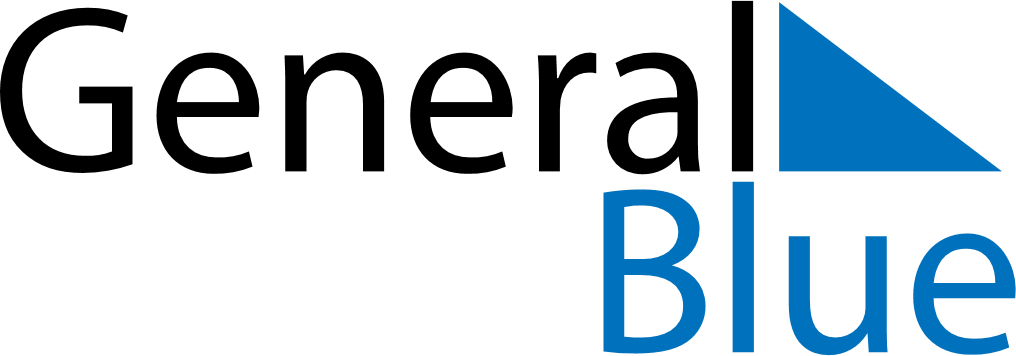 July 2023July 2023July 2023July 2023RwandaRwandaRwandaSundayMondayTuesdayWednesdayThursdayFridayFridaySaturday1Independence Day23456778Liberation Day910111213141415161718192021212223242526272828293031